Omejevalni ukrepi - Izvoz, posredovanje in tehnična pomoč na področju nadzora izvoza blaga z dvojno rabo v Rusijo in v BelorusijoSektor za trgovinsko politiko (STP)  na Ministrstvu za gospodarstvo, turizem in šport pokriva področje nadzora izvoza blaga z dvojno rabo in prejema vloge za izdajo dovoljenj za blago z dvojno rabo. Po medresorski presoji tudi pripravi izdajo dovoljenja za izvoz takega blaga.    V primeru omejevalnih ukrepov, ki se nanašajo na Rusijo in Belorusijo, ki se širi tudi na blago, ki lahko prispeva k vojaškim in tehnološkim izboljšavam ali k razvoju obrambnega in varnostnega sektorja v teh državah,  pa sektor STP pokriva:Blago z dvojno rabo  iz Priloge I  (EU) uredbe 2021/821 – določbe uredbe za omejevalne ukrepe za Rusijo, ki se nanašajo na blago z dvojno rabo (skladno s členom 2  konsolidirane uredbe (EU) 833/2014 za Rusijo ( v nadaljevanju uredba (EU) 833/2014);  ali v povezavi s členom 1e konsolidirane uredbe (EU) 765/2006 za Belorusijo ( v nadaljevanju uredba (EU) 765/2006).Blago, ki lahko prispeva k vojaškim in tehnološkim izboljšavam Rusije ali k razvoju njenega obrambnega in varnostnega sektorja  iz Priloge VII  sankcijske uredbe (EU) 833/2014, skladno s členom 2a te uredbe.Blago, ki lahko prispeva k vojaškim in tehnološkim izboljšavam Belorusije ali k razvoju njenega obrambnega in varnostnega sektorja  iz Priloge Va  sankcijske uredbe (EU) 765/2006) skladno s členom 1f te uredbe.Vloge oz. zahtevka brez oznake blaga iz katere od teh Prilog  (Priloga I, Priloga VII in Priloga Va) v Sektorju za trgovinsko politiko ne moremo obravnavati.  Vlogo / zahtevek lahko v STP obravnavamo le, če:se blago uvršča v seznam  blaga z dvojno rabo v Prilogo I (EU) uredbe 2021/821 in hkrati spada pod izjeme ali odstopanja v členu 2.3 ali 2.4  oz. 2.5 uredbe (EU) 833/2014 v primeru izvoza v Rusijo oziromahkrati spada pod izjeme ali odstopanja v členu 1e. ali 1e.3  oz. 1e.4 uredbe (EU) 765/2006 v primeru izvoza v Belorusijose vaše blago uvršča v Prilogo VII   uredbe (EU) 833/2014 dopolnjene z uredbo (EU) 2022/328 in hkrati spada pod odstopanja v členu 2a.4 oz. 2a.5 te uredbe v primeru Rusijese vaše blago uvršča v Prilogo Va   uredbe (EU) 765/2006 dopolnjene z uredbo (EU) 2022/355 in hkrati spada pod odstopanja v členu 1f.4  in 1f.5 te uredbe v primeru BelorusijeIzvoznik je skladno z EU zakonodajo sam dolžan preveriti, ali se blago uvršča med blago z dvojno rabo ali v Prilogo VII za Rusijo ali v Prilogo Va za Belorusijo. Pri tem si lahko pomaga s tarifno številko blaga. V Prilogi I uredbe (EU) 2021/821, Prilogi VII uredbe (EU) 833/2014 in Prilogi Va uredbe (EU) 765/2006 je to blago opredeljeno z drugačnimi tehničnimi lastnostmi kot v sami tarifni številki in blago izvoznika mora za uvrščanje v Prilogo I dosegati navedene vrednosti parametrov. Ministrstvo ne izdaja potrdil ali certifikatov,  saj za to nima niti pravne podlage niti ne pozna tehničnih karakteristik izvoznikovega blaga in njegove možne uporabe v takšne in drugačne namene, tako kot jo poznata proizvajalec ali izvoznik. Izvoznik lahko stoji za svojo izjavo.  Nekatere tarifne številke blaga lahko poleg drugega blaga vsebujejo v manjši meri tudi blago z dvojno rabo. Če izvoznik izvaža blago pod tako tarifno številko, takrat nadzorni carinski organi v  carinskem sistemu  ali v TARIC vidijo opozorilo »Izvozno pooblastilo: dvojna raba«, kar pa še ne pomeni, da je konkretno blago tudi  blago z dvojno rabo.  Zato od izvoznika pričakujejo ali dovoljenje za blago z dvojno rabo, ali pa izjavo, da se njegovo blago ne uvršča v seznam blaga z dvojno rabo, ker ne dosega konkretnih tehničnih parametrov pri oznaki blaga, ki je s to tarifno številko povezana.V primeru, da se izvoznikovo blago uvršča pod tako tarifno številko, mora izvoznik preveriti blago glede tehničnih lastnosti, ki so zapisane v seznamu blaga z dvojno rabo  v Prilogi I (povezava: https://eur-lex.europa.eu/legal-content/EN/TXT/?uri=CELEX%3A02021R0821-20230112&qid=1681816749772  )Pri potrditvi uvrščanja v seznam blaga z dvojno rabo  v Prilogo I uredbe 2021/821 si izvoznik lahko pomaga z aplikacijo TARIC , ki ob tem izpisu ponudi tudi oznako skupine blaga z dvojno rabo iz seznama, kjer naj izvoznik preveri tehnične lastnosti blaga. Če teh lastnosti ne dosega, se blago v seznam ne uvršča.  O preveritvi lahko izvoznik sam napiše izjavo o neuvrščanju, kjer bo razvidno, da je to preveril in zakaj se blago ne uvršča. Pri preverjanju uvrščanja v Prilogo VII  sankcijske uredbe  (EU) 833/2014 si izvoznik v Rusijo lahko pomaga s pogostimi vprašanji in odgovori, ki jih je v ta namen pripravila Evropska komisija (povezava: https://finance.ec.europa.eu/system/files/2023-03/faqs-sanctions-russia-export-related-restrictions-russia_en.pdf ). Blago iz Priloge VII je v prilogi tega dokumenta povezano tudi s tarifnimi številkami, v katere se uvršča polega drugega blaga. Izvoznik tudi v Prilogi VII pregleda  povezano blago glede na navedene tehnične lastnosti.Enako si  izvoznik v Belorusijo lahko z istim dokumentom pomaga v primeru uvrščanja v Prilogo Va sankcijske uredbe (EU) 765/2006. V nadaljevanju podajamo 3 praktične primere preverjanja:Primer 1: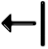 Primer 2:Opozorilo  v TARICu je lahko potreba po pregledu tudi drugih omejevalnih ukrepov za državo. V primeru izvoza v Belorusijo se izpiše Kontrola izvoza  in na koncu okrajšava uredbe 2022/355. Zdaj na podlagi tarifne številke  blaga preverimo uvrščanje v Prilogo Va. Na področju nadzora izvoza blaga z dvojno rabo je potrebno preveriti uvrščanje  med blago, ki lahko prispeva k vojaškim in tehnološkim izboljšavam Belorusije ali k razvoju obrambnega in varnostnega sektorja v Belorusiji.Pomagamo si z navodili Evropske komisije in Prilogo VII za Rusijo, ki je enaka  naštetemu blagu v Prilogi Va za Belorusijo:  https://ec.europa.eu/info/files/220316-faqs-export-related-restrictions-russia_enPredstavimo primer:Primer 3:Poleg omejitev za blago z dvojno rabo in blago, ki lahko prispeva k vojaškim in tehnološkim izboljšavam Rusije/ Belorusije ali k razvoju njenega obrambnega in varnostnega sektorja so še omejevalni ukrepi za drugo blago, kar pa ni v pristojnosti Sektorja za trgovinsko politiko STP in je potrebno vprašanje nasloviti na ukrajina.mgts@gov.si in dopisati, da ne gre za blago z dvojno rabo.Grafični prikaz preverjanja ukrepov za blago na področju nadzora izvoza blaga z dvojno rabo za izvoz v Rusijo: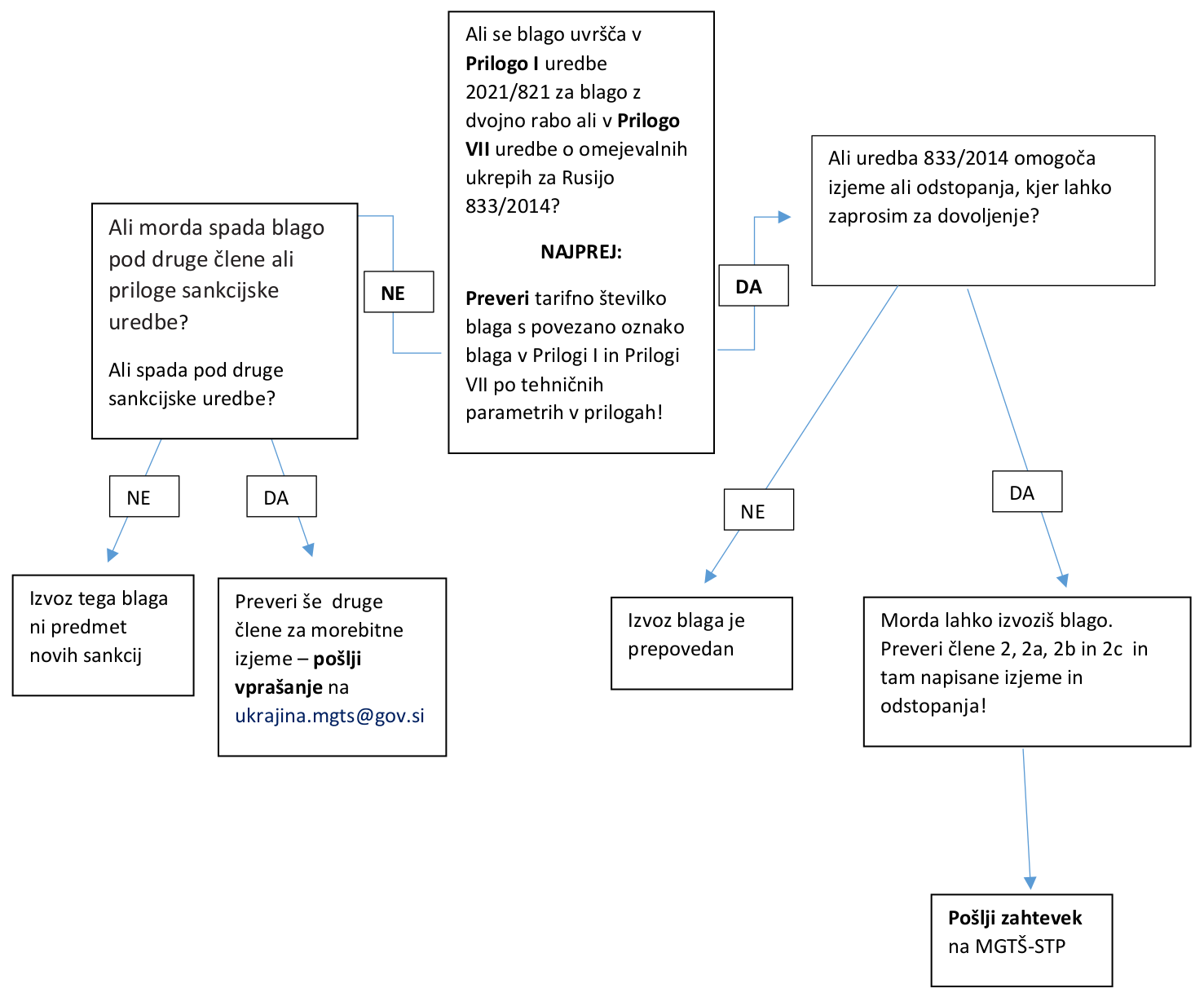 